КАРАР                                                                 ПОСТАНОВЛЕНИЕ     24 ғинуар 2020 йыл                             №4                        24 января 2020 годаО проведении на территории сельского поселения Кунгаковский сельсовет муниципального района Аскинский район Республики Башкортостан профилактической операции «Жилище-2020»	В целях укрепления пожарной безопасности, профилактики возникновения пожаров, предупреждения гибели и травматизма людей при пожарах в жилом фонде сельского поселения Кунгаковский сельсовет муниципального района Аскинский район, руководствуясь Федеральными законами от 21.12.1994 г. № 69-ФЗ «О пожарной безопасности», от 06.10.2003 г. № 131-ФЗ «Об общих принципах организации местного самоуправления», от 22.07.2008г. № 123-ФЗ «Технический регламент о требованиях пожарной безопасности»,  постановлением Главы Администрации муниципального района Аскинский район от 13.01.2020г. №4 «О проведении на территории муниципального района Аскинский район Республики Башкортостан профилактической операции «Жилище-2020», ПОСТАНОВЛЯЮ:	1. Организовать и обеспечить проведение на территории сельского поселения Кунгаковский сельсовет муниципального района Аскинский район Республики Башкортостан в период с 10 января по 31 декабря 2020 года профилактическую операцию «Жилище-2019».	2. Утвердить состав профилактической группы сельского поселения Кунгаковский сельсовет согласно приложению №1.	3. Управляющему делами администрации сельского поселения Гильманшиной Г.А. с учетом требований действующего законодательства в период операции «Жилище - 2020»:	- разработать график проведения обучения и проведения инструктажа профилактической группы по правилам и порядку проведения работы с населением, сведения по срокам и список состава профилактической группы предоставить в Караидельский межрайонный отдел надзорной деятельности и профилактической работы УНД и ПР ГУ МЧС России по РБ ( Василову Д.Р.)	4. Управляющему делами СП Кунгаковский сельсовет Гильманшиной Г.А. откорректировать список многодетных и неблагополучных семей, проживающих на территории сельского поселения, составить и согласовать график проведения обследований мест их проживания.	5. Провести обследования жилого сектора сельского поселения, в первую очередь наиболее неблагополучных в области пожарной безопасности, а также многодетных семей, обратив особое внимание на дома с низкой устойчивостью при пожаре. 	6.Провести сходы граждан с проведением разъяснительных и профилактических бесед по вопросам пожарной безопасности.	7. Усилить работу по подворному обходу населения, при проведении которой особое внимание уделить проверке мест проживания многодетных семей и одиноких престарелых граждан, неблагополучных, социально-незащищенных семей, ведущих аморальный образ жизни, злоупотребляющих спиртными напитками, а также мест пребывания лиц без определенного места жительства.	6. Организовать:	- обучение граждан по месту их жительства мерам пожарной безопасности в быту;- изготовление и распространение среди населения агитационных и пропагандистских материалов;- дополнительные проверки работоспособности пожарной и приспособленной для тушения пожаров техники, противопожарных водоисточников, пожарных гидрантов, пирсов, состояния подъездных путей к ним;- мероприятия по сооружению пирсов на озерах и реках, обеспечить проезды для пожарных машин для забора воды с озер и рек в течение года;- оказание адресной помощи неблагополучным и многодетным семьям по приведению жилища в пожаробезопасное состояние в ремонте печного отопления и электропроводки, в том числе по оборудованию их жилища автономными дымовыми пожарными извещателями. 	7. Управляющему делами администрации сельского поселения еженедельно представлять в Караидельский межрайонный отдел надзорной деятельности и профилактической работы УНД и ПР ГУ МЧС России по РБ (Василову Д.Р.) отчет о проведении на территории сельского поселения профилактической операции «Жилище-2020».8. Контроль за исполнением данного постановления оставляю за собой. Главасельского поселения Кунгаковский сельсоветмуниципального района Аскинский районРеспублики БашкортостанФ.Ф.СуфияновПриложение к постановлению главысельского поселения Кунгаковский сельсоветмуниципального района Аскинский районРеспублики Башкортостан от 24 января 2020 года №4Состав профилактической группы сельского поселения Кунгаковский сельсовет МР Аскинский район Республики Башкортостан            Управляющий делами                              Г.А.Гильманшина  БАШҠОРТОСТАН РЕСПУБЛИКАҺЫ                       АСҠЫН  РАЙОНЫМУНИЦИПАЛЬ РАЙОНЫНЫҢ ҠӨНГӘК  АУЫЛ  СОВЕТЫАУЫЛ  БИЛӘМӘҺЕ ХАКИМИӘТЕ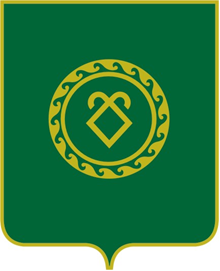 АДМИНИСТРАЦИЯСЕЛЬСКОГО ПОСЕЛЕНИЯ КУНГАКОВСКИЙ СЕЛЬСОВЕТ МУНИЦИПАЛЬНОГО РАЙОНААСКИНСКИЙ РАЙОНРЕСПУБЛИКИ БАШКОРТОСТАН№ п/пФИОДолжностьСуфиянов Фанил Филусовичглава сельского поселенияГильванов Радик Разгатович (по согласованию)УУП Отделения МВД России по Аскинскому районуАглямов Раиль Назимович(по согласованию)Мастер Кашкинского участка ООО «Аскинские электрические сетиМугинова Эльза Талгатовна(по согласованию)методист Кунгаковского СДК, председатель женсоветаМиниханов Фангат Аптулмуниповичводитель администрации сельского поселения